Please note Limerick Youth Service reserves the right to reasonably alter the above criteria.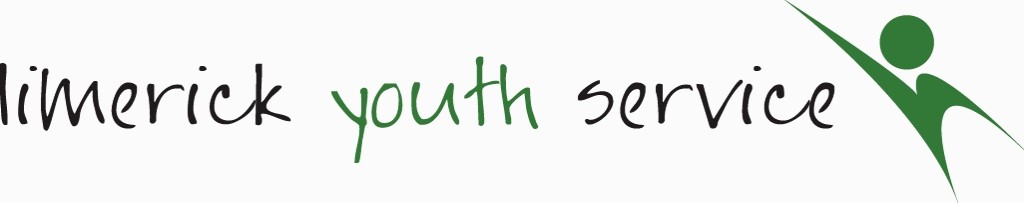 PsychotherapistJob DescriptionPsychotherapistJob Description Function:Provide psychotherapy and other supports to young people in Limerick who present with mild to moderate behavioural and/or emotional issues  Location:This post will be based in one of the Limerick Youth Service hubs with outreach throughout Limerick as appropriate.  Liaising with:Referral agencies, Limerick Youth Service staff, volunteers, young people and parents  Reporting to: Line ManagerPrimary Duties andResponsibilities Young People:Provide a professional psychotherapy service to young people in Limerick City and county who present with mild to moderate behavioural and or/emotional issues.Provide young people presenting with psychological distress with the supports needed to fulfill their potential and cope with the challenges they faceBuild relationships with clients using the Limerick Youth Service Models of Therapy which is grounded in a Strengths based approachBe able to support young people who are involved in substance and alcohol misuse through evidence-based approaches. Identify those individuals who are at risk of immediate harm & require other sources of help and assist in engaging them in appropriate statutory servicesRefer young people as necessary in conjunction with the Organisations Safeguarding policySupport the individual to make positive choices in their life through evidence-based psychotherapy approaches including the strengths-based counselling approach as already listed.Provide evidence-based programmes to young people in group work settingsCommunication Develop appropriate professional relationships with young people and parent/guardianEstablish a relationship of trust and respect with individuals through a hybrid approach to deliver (online/face to face or both)Liaise and maintain appropriate contact with staff and external agencies as required to deliver effective responses in accordance with need. To attend and participate in meetings internal and external as may be required for the purpose of sharing and gathering information.Work in close collaboration with other BE WELL team members and ensure the provision of a wraparound service for young peopleRecord KeepingMaintain safe, accurate and up to date records and report as required.Be proficient in COREOM or other such psychological based tools.General computer literacy in packages such as office365 will be required. General Adhere to all policies and procedures of the OrganisationPartake in staff training & attend supervision as required. Carry out such other related tasks as may be assigned from time to time in consultation with Line Manager. Hours of Work35 hours per week to include some evenings Salary Commensurate with experience: 